SollicitatieformulierBestuur 2021-2022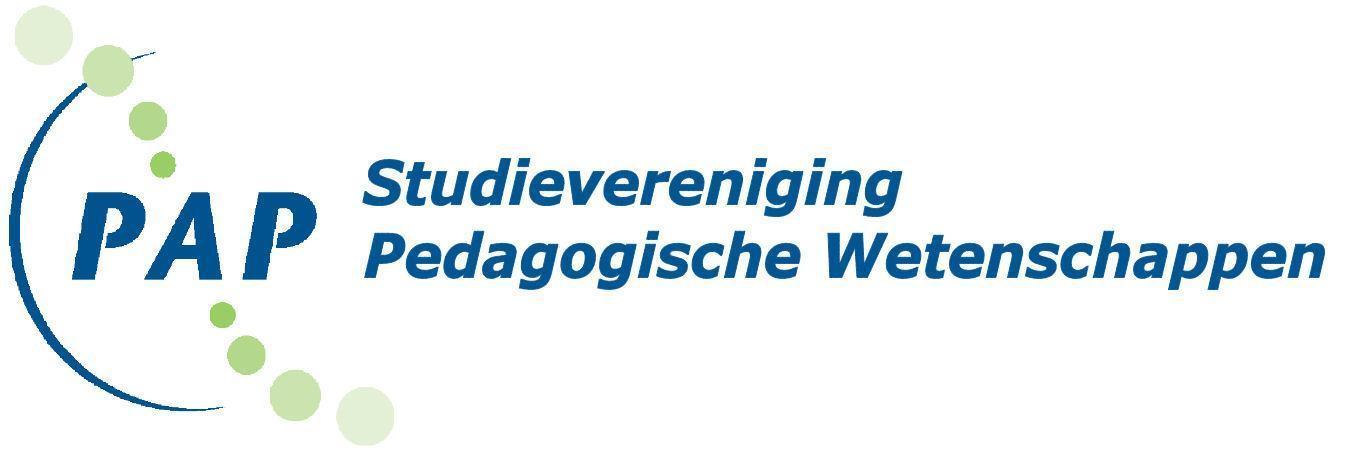 Naam: Geboortedatum: Telefoonnummer:E-mailadres:Studiejaar: Schrijf kort op hoe het gaat met je studie: 1. Waarom wil je solliciteren voor een functie in het bestuur van PAP?2. Welke functie past bij jou? Geef per functie aan wat je er leuk en minder leuk aan lijkt en waarom deze functie volgens jou wel of niet bij je past:Voorzitter: Secretaris: Penningmeester: Coördinator onderwijs:Coördinator intern: Coördinator extern: 3. Wat is je ervaring binnen PAP (bijvoorbeeld commissiewerk, leukste herinnering of ervaring bij een activiteit)?4. Wat is je ervaring buiten PAP (bijvoorbeeld andere verenigingen)?5. Wil je nog iets toevoegen (wat je eventueel niet bij bovenstaande vragen kon invullen)?Voeg je CV (met foto) toe, met je opleiding, werkervaring en nevenactiviteiten.Twijfel je nog en wil je voorafgaand aan je sollicitatie een vrijblijvend gesprek? Geef dit aan bij de laatste vraag of vernoem het in je brief en wij beantwoorden persoonlijk al je vragen over een bestuursfunctie bij PAP.Je kunt dit formulier tot en met 16 mei  inleveren door te mailen naar secretaris@svpap.nl!Dankjewel voor het invullen!Groetjes,Het 19e bestuur der Studievereniging PAP,Isa, Vincent, Siebe, Lieke & Bibi